Директору институтаОрганизатору ФЭПОРабочая группа по проведению ФЭПО-28 в УдГУ информирует:1.  Сроки проведения ФЭПО-27 в УдГУ  -  с 1 декабря 2018 г. по 31 января  2019 г. 2. Заявку на участие студентов института в ФЭПО-28 необходимо представить за две недели до начала тестирования  в каб. 215А (1 к.)  или по E-mail: samarova@udsu.ru.  Образец заявки представлен  на сайте УМУ http://umd.udsu.ru на страничке  «Федеральный интернет-экзамен»: ФЭПО-28.3. Расписание проведения ФЭПО необходимо представить  за неделю до начала тестирования в каб. 215А (1 к.)  или по E-mail: samarova@udsu.ru.4.  Информация о наличии тестовых материалов по конкретным образовательным программам и дисциплинам размещена на сайте  www.i-exam.ru ФЭПО в разделе «Методическая поддержка» по ссылке  «Дисциплины».При формировании заявки имеется возможность определить  структуру теста включая/исключая отдельные темы (при выборе определения структуры теста  «с конструированием»).5. Индивидуальные логины-пароли студентов для контрольного тестирования будут доступны организаторам ФЭПО через неделю после подачи заявки на тестирование.6. Для  подготовки студентов к тестированию рекомендуется использовать систему «Интернет-тренажеры в сфере образования» на сайте www.i-exam.ru.  7. Системным администраторам  необходимо обеспечить установку  и поддержание программного модуля для проведения тестирования, а также доступ  к системе «Интернет-тренажеры» в компьютерных классах Интернет-центра УдГУ, институтов.Технические требования к компьютеру для проведения тестирования указаны в Приложении 1.По  вопросам  технического сопровождения интернет-тестирования также можно обращаться к Васильеву  Ивану  Александровичу (зав. отделом управления компьютерной сетью УдГУ) - E-mail: via@udsu.ru, тел. 916-025, каб. 313, 6 к., а также к Эжбаевой Валентине Александровне  (директор Интернет-центра УдГУ) - E-mail: ve@udsu.ru , тел. 916-023, каб. 320 (6 к.)8. Информацию о занятости компьютерных классов Интернет-центра можно получить у Мараткановой Тамары Николаевны, зав. отделом обслуживания компьютерных классов, тел. 916-023, каб. 320, 6 к.9. По  организационным вопросам можно получить консультации  у Кибардина Михаила Михайловича, руководителя Рабочей группы, тел. 68-58-51; Анголенко Е.Н., начальника УМУ, E-mail: angolenko@uni.udm.ru, тел. 917-330; а также у члена рабочей группы Самаровой Людмилы Алексеевны, E-mail: samarova@udsu.ru, тел. 917-382, каб. 215А (1 к.).Руководитель Рабочей группы по проведению ФЭПО в УдГУ				                                                                 М.М. КибардинПриложение 1Технические требования к компьютеру для проведения тестированияНеобходимо обеспечить постоянное подключение рабочих мест к сети Интернет (для определения пропускной способности канала можно исходить из расчета приблизительно 100 Кбит/с на студента).Перечень поддерживаемых браузеровПримечание: В браузере должны быть включены cookies, javascript и установлен Flash Player последней версии.Настройки монитораРазрешение экрана 1280х1024 и выше в режиме High/True Color.Требования для интерактивных мультимедиа заданийЖелателен браузер последней версииНаличие Adobe Flash PlayerДостаточная пропускная способность канала (на 1 студента в момент загрузки задания):от 2,5 Мбит/с – хорошо;от 1,5 Мбит/с – удовлетворительно;менее 1,5 Мбит/с  - время загрузки страницы может составить более 10 секунд.Предоставление доступа к доменамtest.i-exam.ru, mypage.i-exam.ru, i-exam.ru, diag.i-exam.ru, training.i-exam.ru, fepo.i-exam.ru, bakalavr.i-exam.ru, konstrukt.i-exam.ru, tk.i-exam.ru, olymp.i-exam.ru, ssl.gstatic.com, www.gstatic.com, fonts.gstatic.com, www.google.com, apis.google.com, fos.i-exam.ru, api.i-exam.ru и sso.i-exam.ru.При возникновении вопросов или затруднений при работе с программным обеспечением просьба связаться с организаторами по тел. (8362) 64-16-88.Дополнительные требованияНаушники (для проведения тестирования по дисциплинам «Анализ музыкальных произведений», Иностранный язык (английский язык) (общеобразовательный цикл)).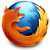 FireFox 52.0 и выше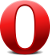 Opera 46.0 и выше (с выключенной опцией Turbo)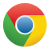 Google Chrome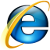 Internet Explorer 11 и выше